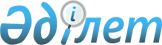 О мерах по обеспечению условий для осуществления проекта создания хлорно-щелочного производства
					
			Күшін жойған
			
			
		
					Постановление Правительства Республики Казахстан от 4 декабря 1997 г. N 1699. Күшi жойылды - ҚРҮ-нiң 1998.10.06. N 1001 қаулысымен. ~P981001

      Қазақша аудармасы жоқ, текстi орысшадан қараңыз 

      В целях оптимизации условий и объема кредита по проекту "Строительство производства каустической соды и хлора" на акционерном обществе "Химпром" (г. Павлодар), а также учитывая реальную угрозу загрязнения окружающей среды Павлодарской области, Правительство Республики Казахстан ПОСТАНОВЛЯЕТ: 

      1. Одобрить предложения государственного Реабилитационного банка Республики Казахстан и акима Павлодарской области по реализации проекта "Строительство производства каустической соды и хлора" с участием акционерного общества "Химпром" (г. Павлодар). 

      2. Министерству энергетики, индустрии и торговли Республики Казахстан совместно с государственным Экспортно-импортным банком Республики Казахстан провести экспертизу проекта "Строительство производства каустической соды и хлора" на акционерном обществе "Химпром" (г. Павлодар), выделив из проекта затраты на демеркуризацию отходов ртутной технологии, и определить объем инвестиций с учетом реального рынка сбыта продукции. 

      3. Комитету по внешнему заимствованию Министерства финансов Республики Казахстан провести работу по изысканию источника финансирования мероприятий по демеркуризации отходов ртутной технологии. 

      4. Департаменту государственного имущества и приватизации Министерства финансов Республики Казахстан в установленном порядке в месячный срок: 

      отозвать государственный пакет акций акционерного общества "Химпром" (г. Павлодар) в размере 90 процентов у государственного Реабилитационного банка Республики Казахстан; 

      принять меры к восстановлению в единый технологический комплекс производственных структурных подразделений (Северный водозабор и электроэнергетический ввод), ранее выведенных из состава акционерного общества "Химпром". 

      5. Агентству по стратегическому планированию и реформам Республики Казахстан совместно с Департаментом государственного имущества и приватизации Министерства финансов Республики Казахстан разработать условия тендера по продаже государственного пакета акций акционерного общества "Химпром" (г. Павлодар), предусмотрев в его условиях погашение инвестором государственных кредитных ресурсов, выделенных акционерному обществу "Химпром" (г. Павлодар) государственным Реабилитационным банком Республики Казахстан, а также сохранение единого технологического комплекса предприятия. 

      6. Департаменту государственного имущества и приватизации Министерства финансов Республики Казахстан провести продажу государственного пакета акций акционерного общества "Химпром" (г. Павлодар) согласно разработанным условиям тендера. 

      7. Контроль за исполнением настоящего постановления возложить на Заместителя Премьер-Министра Республики Казахстан - Министра финансов Республики Казахстан Павлова А.С. 

 

     Премьер-Министр   Республики Казахстан
					© 2012. Қазақстан Республикасы Әділет министрлігінің «Қазақстан Республикасының Заңнама және құқықтық ақпарат институты» ШЖҚ РМК
				